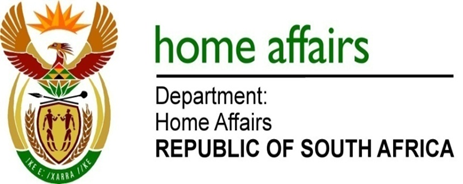 NATIONAL ASSEMBLYQUESTION FOR WRITTEN REPLYQUESTION NO. 918DATE OF PUBLICATION: Monday, 11 April 2016 INTERNAL QUESTION PAPER 10 OF 2016918.	Ms H O Hlophe (EFF) to ask the Minister of Home Affairs:(1)	Has he earned any additional income from businesses, in particular businesses doing work for the Government, since his appointment as Minister; if so, (a) when, (b) how much did he earn, (c) from which businesses and (d) for what work;(2)	whether his (a) spouse, (b) children and (c) close family earned income from businesses, in particular businesses doing work for the Government, through his appointment as Minister; if so, in respect of each case, (i) when, (ii) how much did each earn, (iii) from which businesses and (iv) for what work?															NW1044E																	REPLY: (1-2) No.